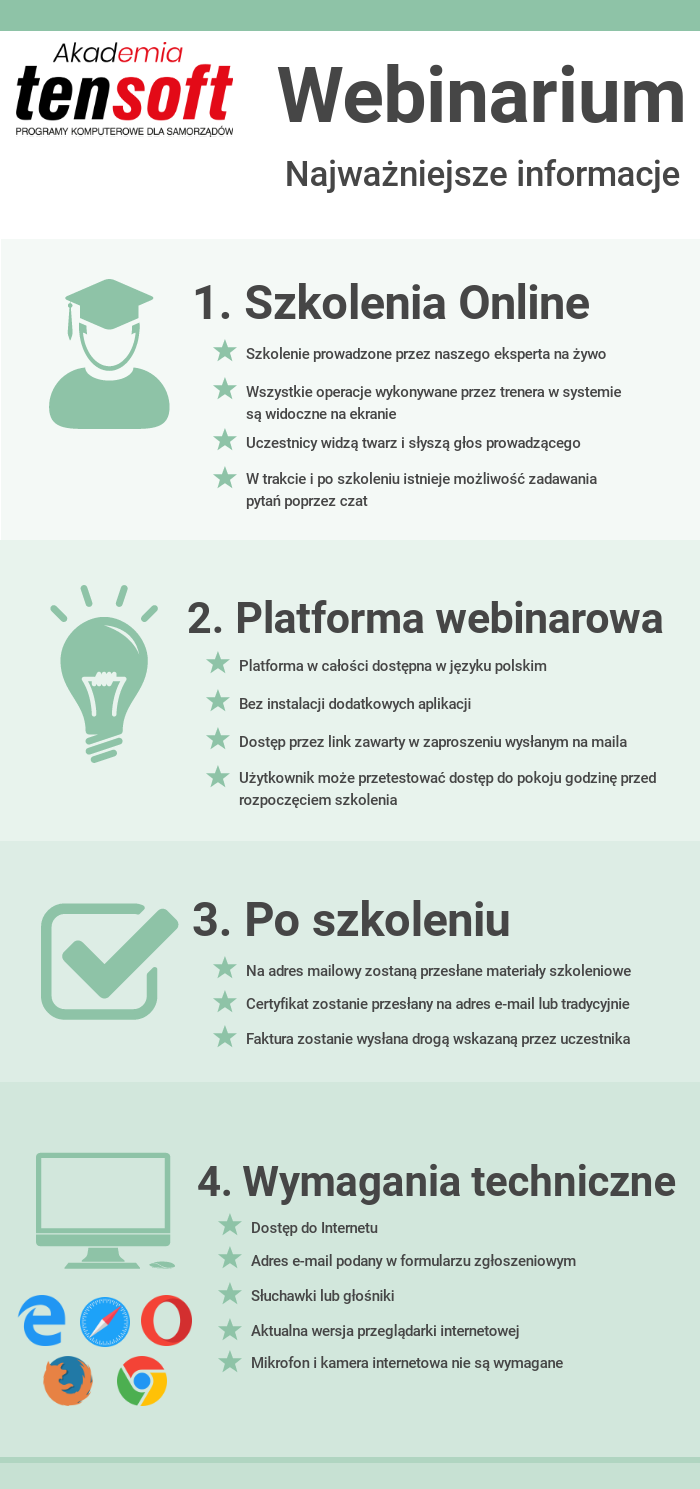 Zapraszamy na Webinarium doskonalące użytkowników Systemu AdASZapraszamy na Webinarium doskonalące użytkowników Systemu AdASZapraszamy na Webinarium doskonalące użytkowników Systemu AdASZapraszamy na Webinarium doskonalące użytkowników Systemu AdASSZKOLENIE Z ZEWNĘTRZYM EKSPERTEM
SZKOLENIE Z ZEWNĘTRZYM EKSPERTEM
SZKOLENIE Z ZEWNĘTRZYM EKSPERTEM
SZKOLENIE Z ZEWNĘTRZYM EKSPERTEM
KADRY I PŁACE - POLSKI ŁAD 2 i NOWE UMOWY ZLECENIAKADRY I PŁACE - POLSKI ŁAD 2 i NOWE UMOWY ZLECENIAKADRY I PŁACE - POLSKI ŁAD 2 i NOWE UMOWY ZLECENIAKADRY I PŁACE - POLSKI ŁAD 2 i NOWE UMOWY ZLECENIAData:28 czerwca 2022 r.Czas:10.00-12.30Narzędzie:Platforma webinarowa (szczegóły techniczne poniżej)Platforma webinarowa (szczegóły techniczne poniżej)Platforma webinarowa (szczegóły techniczne poniżej)Cena:*200,00 zł./1 osobę – zgłoszenia przyjmujemy do 24-06-2022 r.Liczba miejsc jest ograniczona.*200,00 zł./1 osobę – zgłoszenia przyjmujemy do 24-06-2022 r.Liczba miejsc jest ograniczona.*200,00 zł./1 osobę – zgłoszenia przyjmujemy do 24-06-2022 r.Liczba miejsc jest ograniczona.DLA KOGO?DLA KOGO?DLA KOGO?DLA KOGO?- pracownicy kadr i płac, działów personalnych,- Sekretarze, Naczelnicy wydziałów organizacyjnych.- pracownicy kadr i płac, działów personalnych,- Sekretarze, Naczelnicy wydziałów organizacyjnych.- pracownicy kadr i płac, działów personalnych,- Sekretarze, Naczelnicy wydziałów organizacyjnych.- pracownicy kadr i płac, działów personalnych,- Sekretarze, Naczelnicy wydziałów organizacyjnych.JAKIE KORZYŚCI?JAKIE KORZYŚCI?JAKIE KORZYŚCI?JAKIE KORZYŚCI?- szkolenie z udziałem niezależnego praktyka,- poznanie możliwości systemu AdAS w zakresie procesów personalnych,- omówienie zmian dotyczących Polskiego Ładu w module KiP,
- materiały szkoleniowe,- poznanie konkretnych przykładów,- bezpośredni kontakt z projektantami programu,- możliwość zadawania pytań w trakcie i po webinarze.- szkolenie z udziałem niezależnego praktyka,- poznanie możliwości systemu AdAS w zakresie procesów personalnych,- omówienie zmian dotyczących Polskiego Ładu w module KiP,
- materiały szkoleniowe,- poznanie konkretnych przykładów,- bezpośredni kontakt z projektantami programu,- możliwość zadawania pytań w trakcie i po webinarze.- szkolenie z udziałem niezależnego praktyka,- poznanie możliwości systemu AdAS w zakresie procesów personalnych,- omówienie zmian dotyczących Polskiego Ładu w module KiP,
- materiały szkoleniowe,- poznanie konkretnych przykładów,- bezpośredni kontakt z projektantami programu,- możliwość zadawania pytań w trakcie i po webinarze.- szkolenie z udziałem niezależnego praktyka,- poznanie możliwości systemu AdAS w zakresie procesów personalnych,- omówienie zmian dotyczących Polskiego Ładu w module KiP,
- materiały szkoleniowe,- poznanie konkretnych przykładów,- bezpośredni kontakt z projektantami programu,- możliwość zadawania pytań w trakcie i po webinarze.CZĘŚĆ I – SZKOLENIE EKSPERCKIE Z ZEWNĘTRZNYM TRENEREMCZĘŚĆ I – SZKOLENIE EKSPERCKIE Z ZEWNĘTRZNYM TRENEREMCZĘŚĆ I – SZKOLENIE EKSPERCKIE Z ZEWNĘTRZNYM TRENEREMCZĘŚĆ I – SZKOLENIE EKSPERCKIE Z ZEWNĘTRZNYM TRENEREMTrener: ekspert z wieloletnim doświadczeniem, prawnik w zakresie świadczenia usług na rzecz podmiotów gospodarczych oraz podmiotów publiczno-prawnych. Specjalizuje się w tematyce samorządowej, w tym zakresie podatkowej oraz kadrowo-płacowej. Praktykuje jako radca prawny w JST.Trener: ekspert z wieloletnim doświadczeniem, prawnik w zakresie świadczenia usług na rzecz podmiotów gospodarczych oraz podmiotów publiczno-prawnych. Specjalizuje się w tematyce samorządowej, w tym zakresie podatkowej oraz kadrowo-płacowej. Praktykuje jako radca prawny w JST.Trener: ekspert z wieloletnim doświadczeniem, prawnik w zakresie świadczenia usług na rzecz podmiotów gospodarczych oraz podmiotów publiczno-prawnych. Specjalizuje się w tematyce samorządowej, w tym zakresie podatkowej oraz kadrowo-płacowej. Praktykuje jako radca prawny w JST.Trener: ekspert z wieloletnim doświadczeniem, prawnik w zakresie świadczenia usług na rzecz podmiotów gospodarczych oraz podmiotów publiczno-prawnych. Specjalizuje się w tematyce samorządowej, w tym zakresie podatkowej oraz kadrowo-płacowej. Praktykuje jako radca prawny w JST.PROGRAM (10:00-10:45):PROGRAM (10:00-10:45):PROGRAM (10:00-10:45):PROGRAM (10:00-10:45):1. PIT 12 proc. zamiast 17 proc.2. Likwidacja ulgi dla klasy średniej.3. Uchylenie mechanizmu przedłużenia poboru i wpłaty zaliczek na podatek dochodowy w trakcie 2022r.4. Kwota wolna a nowa kwota zmniejszająca podatek.
5. Możliwość zmiany formy opodatkowania na skalę podatkową.
6. Możliwość odliczenia częściowego składki zdrowotnej.
7. „Hipotetyczny podatek należny za 2022 r.”8. Rozliczenie z dzieckiem dla samotnych rodziców.
9. Wyższy limit przy uldze na dziecko.
10. Zmiany w zakresie zwolnień przedmiotowych - zasiłek macierzyński wliczany do ulg.1. PIT 12 proc. zamiast 17 proc.2. Likwidacja ulgi dla klasy średniej.3. Uchylenie mechanizmu przedłużenia poboru i wpłaty zaliczek na podatek dochodowy w trakcie 2022r.4. Kwota wolna a nowa kwota zmniejszająca podatek.
5. Możliwość zmiany formy opodatkowania na skalę podatkową.
6. Możliwość odliczenia częściowego składki zdrowotnej.
7. „Hipotetyczny podatek należny za 2022 r.”8. Rozliczenie z dzieckiem dla samotnych rodziców.
9. Wyższy limit przy uldze na dziecko.
10. Zmiany w zakresie zwolnień przedmiotowych - zasiłek macierzyński wliczany do ulg.1. PIT 12 proc. zamiast 17 proc.2. Likwidacja ulgi dla klasy średniej.3. Uchylenie mechanizmu przedłużenia poboru i wpłaty zaliczek na podatek dochodowy w trakcie 2022r.4. Kwota wolna a nowa kwota zmniejszająca podatek.
5. Możliwość zmiany formy opodatkowania na skalę podatkową.
6. Możliwość odliczenia częściowego składki zdrowotnej.
7. „Hipotetyczny podatek należny za 2022 r.”8. Rozliczenie z dzieckiem dla samotnych rodziców.
9. Wyższy limit przy uldze na dziecko.
10. Zmiany w zakresie zwolnień przedmiotowych - zasiłek macierzyński wliczany do ulg.1. PIT 12 proc. zamiast 17 proc.2. Likwidacja ulgi dla klasy średniej.3. Uchylenie mechanizmu przedłużenia poboru i wpłaty zaliczek na podatek dochodowy w trakcie 2022r.4. Kwota wolna a nowa kwota zmniejszająca podatek.
5. Możliwość zmiany formy opodatkowania na skalę podatkową.
6. Możliwość odliczenia częściowego składki zdrowotnej.
7. „Hipotetyczny podatek należny za 2022 r.”8. Rozliczenie z dzieckiem dla samotnych rodziców.
9. Wyższy limit przy uldze na dziecko.
10. Zmiany w zakresie zwolnień przedmiotowych - zasiłek macierzyński wliczany do ulg.CZĘŚĆ II – SZKOLENIE Z EKSPERTEM TENSOFTCZĘŚĆ II – SZKOLENIE Z EKSPERTEM TENSOFTCZĘŚĆ II – SZKOLENIE Z EKSPERTEM TENSOFTCZĘŚĆ II – SZKOLENIE Z EKSPERTEM TENSOFTTrener: Pracownik i praktyk w obsłudze systemów ERP, uczestniczy  w procesie tworzenia i aktualizacji systemu. Wiedza przekazywana w trakcie szkolenia jest oparta na doświadczeniu trenerów 
w pracy z konkretnymi modułami. Trener: Pracownik i praktyk w obsłudze systemów ERP, uczestniczy  w procesie tworzenia i aktualizacji systemu. Wiedza przekazywana w trakcie szkolenia jest oparta na doświadczeniu trenerów 
w pracy z konkretnymi modułami. Trener: Pracownik i praktyk w obsłudze systemów ERP, uczestniczy  w procesie tworzenia i aktualizacji systemu. Wiedza przekazywana w trakcie szkolenia jest oparta na doświadczeniu trenerów 
w pracy z konkretnymi modułami. Trener: Pracownik i praktyk w obsłudze systemów ERP, uczestniczy  w procesie tworzenia i aktualizacji systemu. Wiedza przekazywana w trakcie szkolenia jest oparta na doświadczeniu trenerów 
w pracy z konkretnymi modułami. PROGRAM (10:50-12:30):PROGRAM (10:50-12:30):PROGRAM (10:50-12:30):PROGRAM (10:50-12:30):Polski Ład 2.0 – zmiany w module Kadry i Płace.Nowe Umowy Zlecenia w programie.e-Pracownik – wykorzystanie danych z modułu KiP.Okresowa Ocena Pracownika.Polski Ład 2.0 – zmiany w module Kadry i Płace.Nowe Umowy Zlecenia w programie.e-Pracownik – wykorzystanie danych z modułu KiP.Okresowa Ocena Pracownika.Polski Ład 2.0 – zmiany w module Kadry i Płace.Nowe Umowy Zlecenia w programie.e-Pracownik – wykorzystanie danych z modułu KiP.Okresowa Ocena Pracownika.Polski Ład 2.0 – zmiany w module Kadry i Płace.Nowe Umowy Zlecenia w programie.e-Pracownik – wykorzystanie danych z modułu KiP.Okresowa Ocena Pracownika.Jak dokonać zgłoszenia?Jak dokonać zgłoszenia?Jak dokonać zgłoszenia?Jak dokonać zgłoszenia?Należy wypełnić formularz zgłoszeniowy online dostępny na stronie www.szkolenia.tensoft.pl lub przesłać faxem pobraną i wypełnioną kartę zgłoszenia.Należy wypełnić formularz zgłoszeniowy online dostępny na stronie www.szkolenia.tensoft.pl lub przesłać faxem pobraną i wypełnioną kartę zgłoszenia.Należy wypełnić formularz zgłoszeniowy online dostępny na stronie www.szkolenia.tensoft.pl lub przesłać faxem pobraną i wypełnioną kartę zgłoszenia.Należy wypełnić formularz zgłoszeniowy online dostępny na stronie www.szkolenia.tensoft.pl lub przesłać faxem pobraną i wypełnioną kartę zgłoszenia.Kontakt: Tensoft Sp. z o.o.ul. Technologiczna 2, 45-839 OpoleTelefon: 77 540 78 40, kom. 602 358 748, fax: 77 544 60 85e-mail: szkolenia@tensoft.pl , strona: www.tensoft.pl Kontakt: Tensoft Sp. z o.o.ul. Technologiczna 2, 45-839 OpoleTelefon: 77 540 78 40, kom. 602 358 748, fax: 77 544 60 85e-mail: szkolenia@tensoft.pl , strona: www.tensoft.pl Kontakt: Tensoft Sp. z o.o.ul. Technologiczna 2, 45-839 OpoleTelefon: 77 540 78 40, kom. 602 358 748, fax: 77 544 60 85e-mail: szkolenia@tensoft.pl , strona: www.tensoft.pl Kontakt: Tensoft Sp. z o.o.ul. Technologiczna 2, 45-839 OpoleTelefon: 77 540 78 40, kom. 602 358 748, fax: 77 544 60 85e-mail: szkolenia@tensoft.pl , strona: www.tensoft.pl 